ПОСТАНОВЛЕНИЕ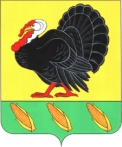 АДМИНИСТРАЦИИ ХОПЕРСКОГО ПОСЕЛЕНИЯ ТИХОРЕЦКОГО РАЙОНАот 27 января 2014 года                                                                                           № 16ст.ХоперскаяОб установлении норматива стоимости одного квадратного метра общей площади жилья для расчета размеров социальных выплат,предоставляемых отдельным категориям граждан поХоперскому сельскому поселению Тихорецкого района на первый квартал 2014 годаВ соответствии с постановлением администрации Хоперского сельского поселения Тихорецкого района от 24 сентября 2009 года № 66 «Об утверждении Методики определения норматива стоимости и средней расчетной рыночной стоимости 1 квадратного метра общей площади жилья по Хоперскому сельскому поселению Тихорецкого района», п о с т а н о в л я ю:1.Установить в Хоперском сельском поселении Тихорецкого района на первый квартал 2014 года норматив стоимости одного квадратного метра общей площади жилья для расчета размеров социальных выплат, предоставляемых отдельным категориям граждан, в размере 26606 (двадцать шесть тысяч шестьсот шесть) рублей. 	2. Обнародовать настоящее постановление в установленном порядке, а также разместить на официальном сайте администрации Хоперского сельского поселения Тихорецкого района в информационно-телекоммуникационной сети «Интернет».	3.Контроль за выполнением настоящего постановления оставляю                       за собой.	4.Настоящее постановление вступает в силу со дня его официального обнародования.Глава Хоперского сельского поселенияТихорецкого района			                                                      С.Ю.ПисановПояснительная запискак проекту постановления «Об установлении норматива стоимости одного квадратного метра общей площади жилья для расчета размеров социальных выплат, предоставляемых отдельным категориям граждан по Хоперскому  сельскому поселению Тихорецкого района на первый квартал 2014года»	В соответствии с Методикой определения средней рыночной стоимости                                 1 квадратного метра общей площади жилого помещения по Хоперскому сельскому поселению Тихорецкого района, утвержденной постановлением администрации Хоперского сельского поселения Тихорецкого района 24 сентября 2009 года № 66 определение средней стоимости проводилось в два этапа:1)На первом этапе осуществлялся сбор данных о стоимости 1 квадратного метра общей площади типовых многоквартирных жилых домов и частных домовладений (газета «Тихорецк - «Экпресс» от 22 января 2014 года № 4).	 2) На втором этапе определялся размер средней рыночной стоимости 1 квадратного метра общей площади жилья по формуле:РПС = ((Цср+ СМ.) * 0,92) / 2) * Кдефл., где:РПС – расчетный показатель средней рыночной стоимости 1 кв. метра общей площади жилья на планируемый квартал;Цср.  –  средняя цена 1 кв. метра общей площади жилья (определяется как среднее арифметическое стоимости жилья с учетом вида недвижимости, места положения, конструктивных характеристик, количества комнат, благоустройства;СМ –-сведения мониторинга рыночной стоимости 1 квадратного метра общей площади жилья на дату отчетного периода, предшествующую расчетному периоду, утвержденные приказом от 18 июля 2013 года №269/ГС «О нормативе стоимости 1 квадратного метра общей площади жилого помещения по Российской Федерации на второе полугодие 2013 года и показателях средней рыночной стоимости 1 квадратного метра общей площади жилого помещения по субъектам Российской Федерации на III квартал 2013 года» (33650 руб.);0,92 – коэффициент, учитывающий долю затрат покупателя, направленную на оплату услуг риэлторов, нотариусов, государственных пошлин и других затрат, связанных с государственной регистрацией сделок с недвижимостью;Кдефл. -  прогнозируемый коэффициент-дефлятор-100,6 (устанавливается Министерством регионального развития Российской Федерации).	Цср.- средняя цена 1 кв. метра общей площади жилья – 23845 руб.РПС = ((23845+ 33650) * 0,92) / 2) * 100,6 = 26606 руб.Специалист II категории администрации Хоперского поселения Тихорецкого района                                     О.В.Тихачева№п/падресКол-во комнат/этажОбщая площадь (кв.м)Стоимость(тыс.руб.)1.ст.Хоперская, ул.Зеленая3/173,41550,02.пос.Парковый,ул.Гагарина2/130,5918,0 103,5 2468,0